SIMPLE PRESENT VS PRESENT PROGRESSIVE (REVIEW)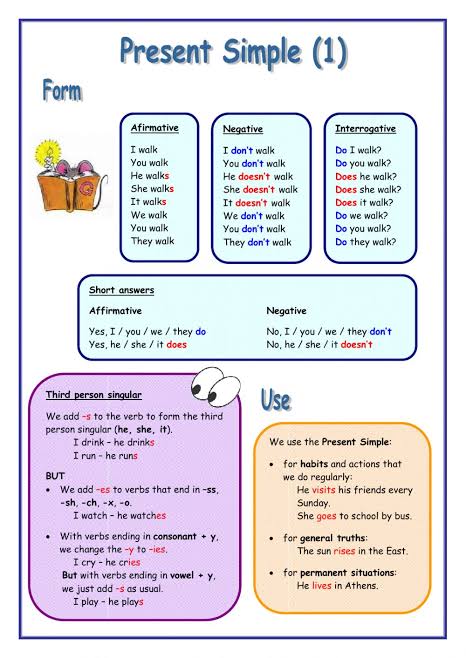 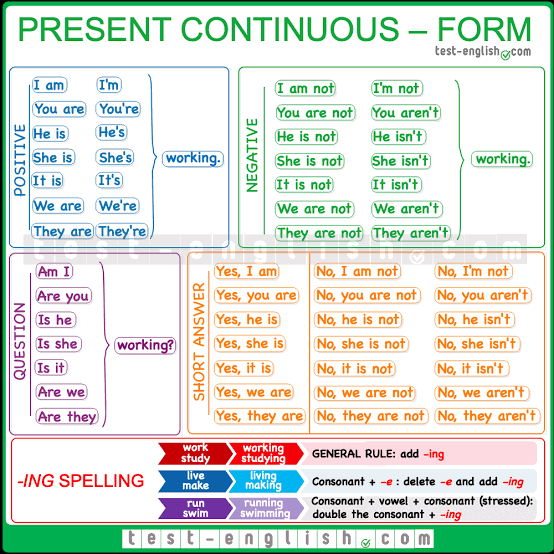 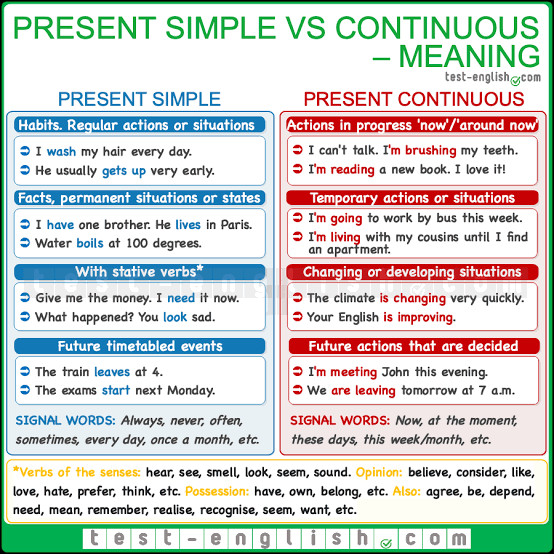 Exercises about simple present & present progressive.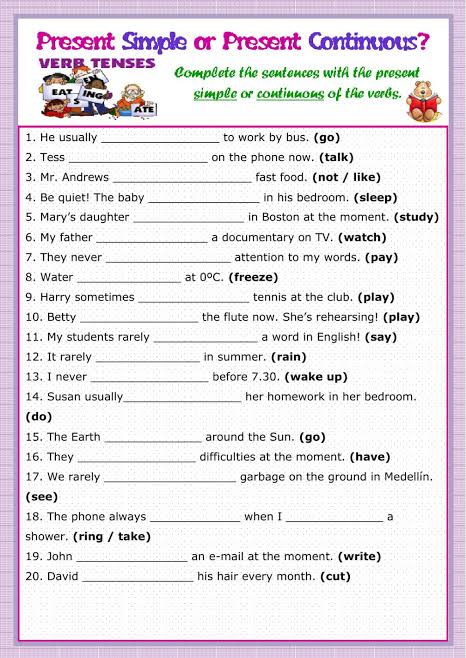 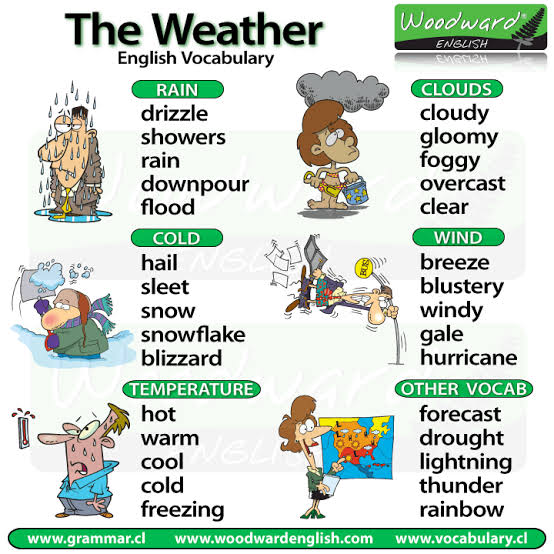 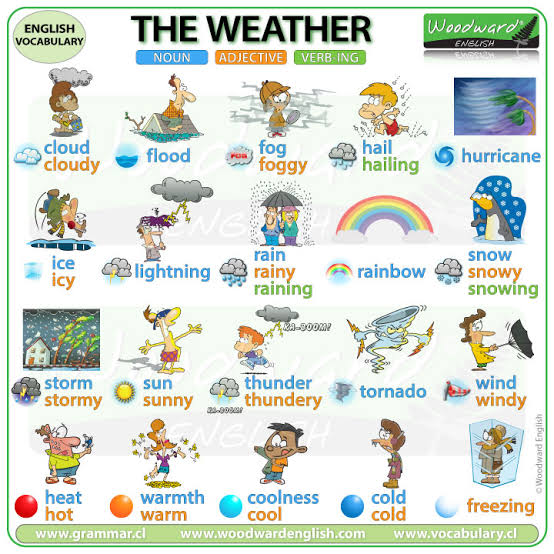 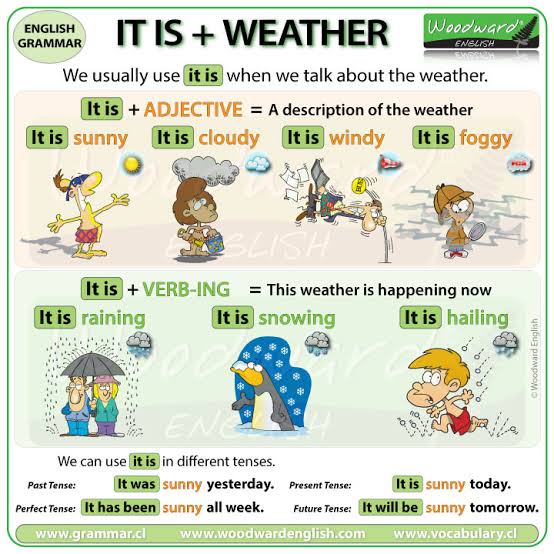 